EVOLUCION DE LOS ACTIVOS EN LA SEMANA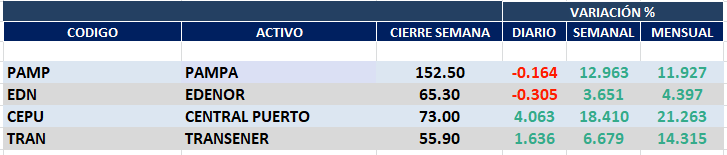 Muy positivo comportamiento semanal en el sector de utilities en el mercado local y en N.Y.TRAN cierra en $ 52,90 con suba de 6.68% en la semana.PAMP queda en $ 152,50 subiendo el 12.96% respecto del cierre anterior y en N.Y. cierra en us$ 19.58 arriba el 7.88% respecto del cierre anterior.EDN finaliza la semana en $ 65,30 con suba de 3.65% respecto de la semana anterior y en N.Y. queda en us$ 6.66 bajando -2.82%.CEPU finaliza en $ 73,00 positiva un 18.41% en pesos y en N.Y. cierra en us$ 3.71 subiendo el 15.22%.Se mantiene señal de comprados en EDN, PAMP, CEPU y TRAN. PAMPA (Cierre al 15/10/2021 $ 152,50)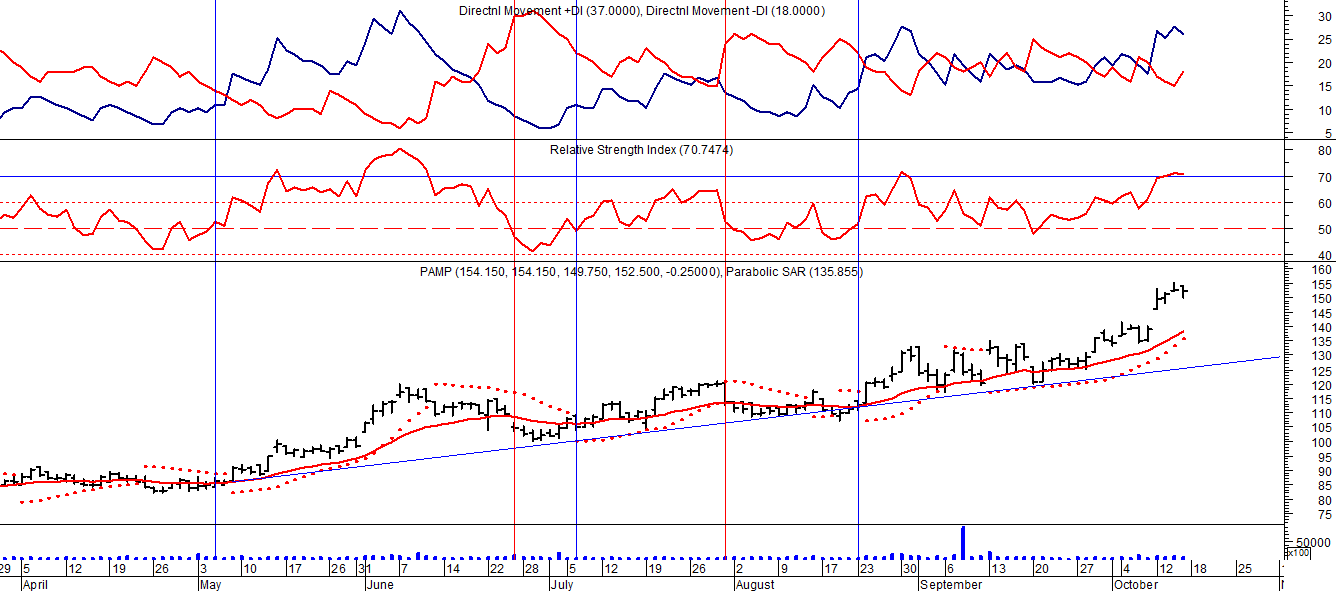 EDENOR (Cierre al 15/10/2021 $ 65,30)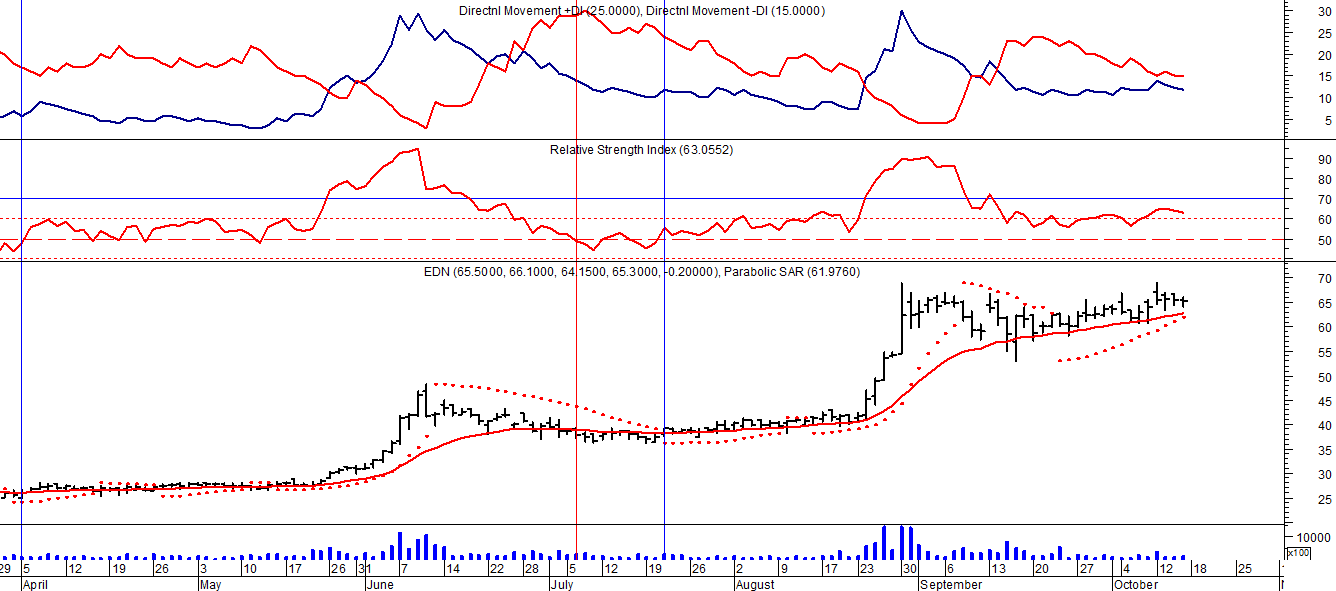 Señal de compra el 15/08/2018 en $ 44,00.Señal de venta el 20/02/2019 en $ 53,00.Señal de compra el 18/12/2019 en $ 21,00.Señal de venta el 24/01 en $ 22,50.Señal de compra el 27/04 en $ 16.00.Señal de venta el 24/08 en $ 23.50.Señal de compra el 30/09 en $ 22,00.Señal de venta el 19/11 en $ 27,00.TRAN (Cierre al 15/10/2021 $ 55,90)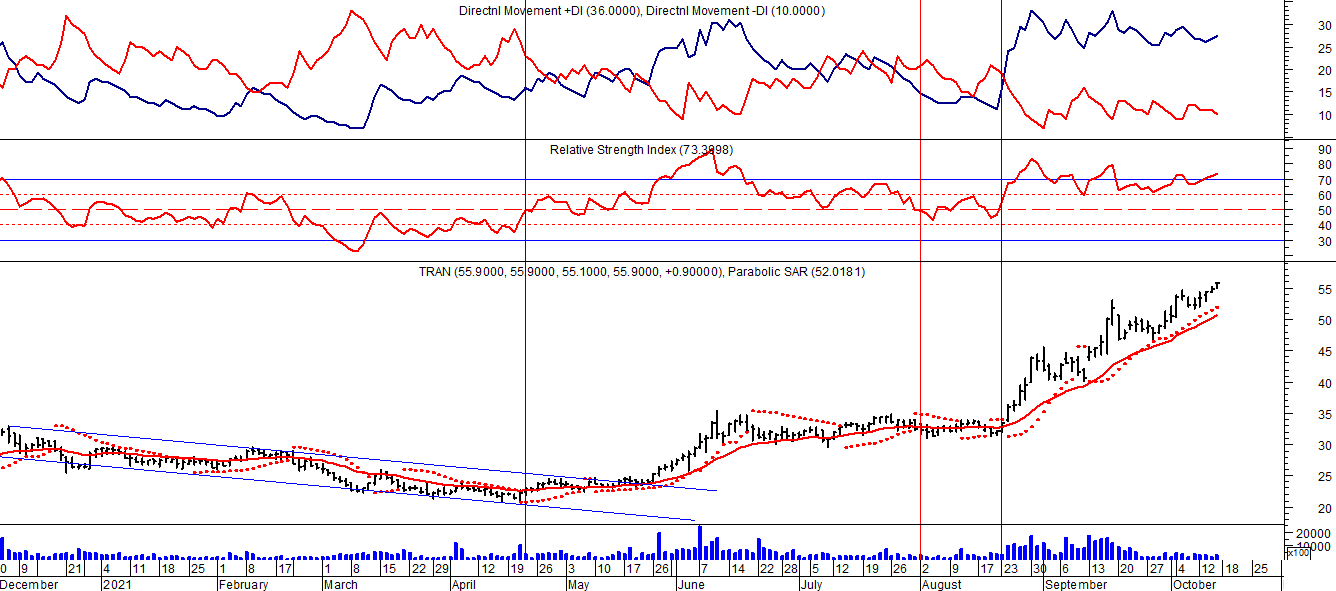 Señal de compra el 03/05 en $ 36,00.Señal de venta el 12/08 en $ 24,00.Señal de venta el 7/02 en $ 28,00.Señal de compra el 27/04 en $ 20,00.Señal de venta el 12/06 en $ 26,00Señal de compra el 06/07 en $ 25,00.Señal de venta el 25/08 en $ 25,50.CEPU (Cierre al 15/10/2021 $ 73,00)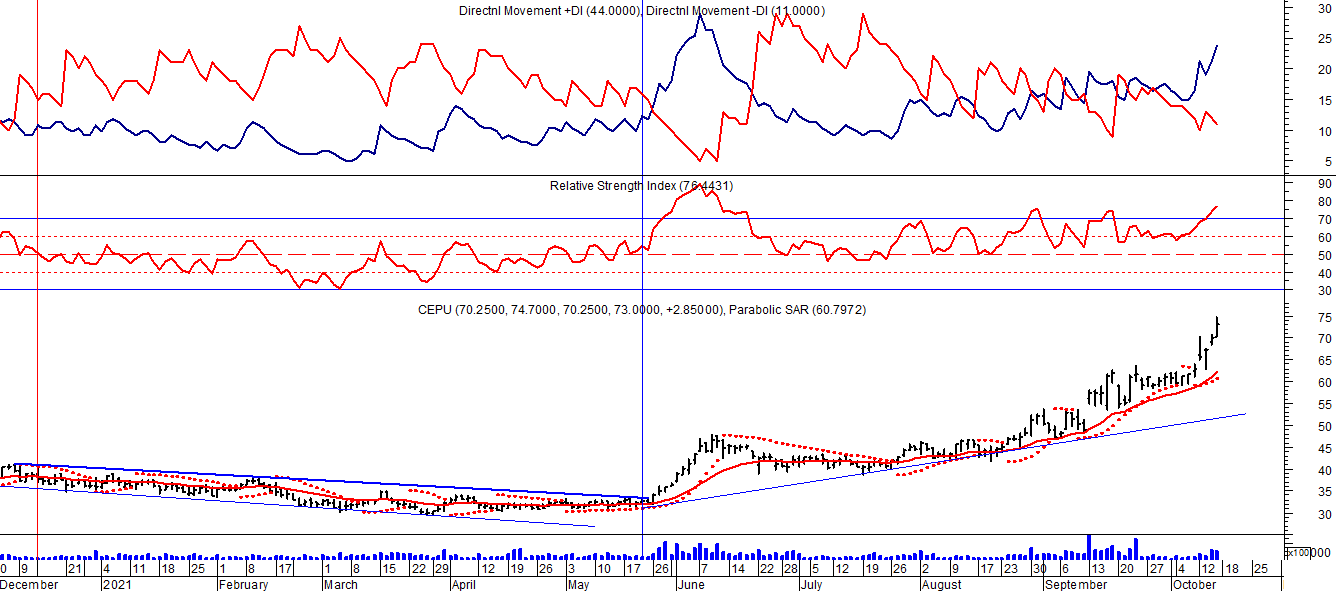 Señal de compra el 14/04 en $ 23,00.Señal de venta el 12/06 en $ 30,00.Señal de compra el 06/07 en $ 30,00.Señal de venta el 03/09 en $ 31.00.Señal de compra el 28/09 en $ 30,00.Señal de venta el 14/12 en $ 39,00.Señal de compra el 20/05 en $ 33,00.